	Женева, 1 апреля 2020 годаУважаемая госпожа,
уважаемый господин,1	11-я Исследовательская комиссия МСЭ-Т (Требования к сигнализации, протоколы, спецификации тестирования и борьба с ‎контрафактными продуктами) намеревается применить традиционный процесс утверждения, описанный в разделе 9 Резолюции 1 (Пересм. Хаммамет, 2016 г.) ВАСЭ, для утверждения упомянутого выше проекта новой Рекомендации МСЭ-T Q.3643 на своем следующем собрании, которое состоится в Женеве 22−31 июля 2020 года. Повестка дня и вся соответствующая информация, касающаяся собрания 11-й Исследовательской комиссии МСЭ-Т, будет представлена в Коллективном письме 10/11.2	Название, резюме и указание на место размещения предлагаемого к утверждению проекта Рекомендации содержатся в Приложении 1.3	Настоящий Циркуляр открывает официальные консультации с Государствами − Членами МСЭ относительно возможности рассмотрения данного текста с целью его утверждения на предстоящем собрании, в соответствии с п. 9.4 Резолюции 1. Государствам-Членам предлагается заполнить содержащуюся в Приложении 2 форму и вернуть ее не позднее 23 час. 59 мин. UTC 10 июля 2020 года.4	Если в своих ответах 70 процентов или более Государств-Членов поддержат рассмотрение с целью утверждения, то одно пленарное заседание будет посвящено применению процедуры утверждения. Государства-Члены, которые не предоставят полномочий для осуществления процедуры, должны сообщить Директору БСЭ причины такого мнения и указать, какие возможные изменения могли бы способствовать продолжению работы.С уважением,Чхе Суб Ли
Директор Бюро
стандартизации электросвязи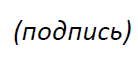 Приложения: 2Приложение 1Резюме и указание на место размещения проекта текста, 
по которому сделано заключение1	Проект новой Рекомендации МСЭ-T Q.3643 (ранее Q.DEN_IMS) [SG11-R30]Архитектура сигнализации для взаимодействия распределенного инфраструктурного ENUM для IMS РезюмеВ настоящей Рекомендации определена структура и архитектура сигнализации для взаимодействия распределенного ENUM для поддержки присоединения IMS. На основе архитектуры сигнализации модели распределенного ENUM определены процедуры сигнализации управления профилем ENUM и преобразования ENUM. Определены также требования к сигнализации и протоколы, которые следует применять в интерфейсах при взаимодействии распределенного ENUM.В этом проекте текста, по которому сделано заключение, перечислены нормативные ссылки, требующие обоснования согласно Рекомендации A.5 МСЭ-Т, которое представлено в [SG11-TD1191].ПРИМЕЧАНИЕ БСЭ. – На дату настоящего Циркуляра БСЭ не получило в отношении настоящего проекта текста каких-либо заявлений в соответствии с политикой в области прав интеллектуальной собственности (ПИС). Для получения актуальной информации членам предлагается обращаться к базе данных ПИС по адресу: www.itu.int/ipr/.Приложение 2Предмет: Ответ Государств-Членов на Циркуляр 241 БСЭ 
Консультации по проекту новой Рекомендации МСЭ-T Q.3643, 
по которой сделано заключениеУважаемая госпожа,
уважаемый господин,В рамках консультаций с Государствами-Членами по указанному в Циркуляре 241 БСЭ проекту текста, по которому сделаны заключения, я хотел/хотела бы сообщить вам мнение администрации, изложенное в таблице, ниже.С уважением,[Фамилия]
[Официальная должность/титул]
Администрация [Государства-Члена]______________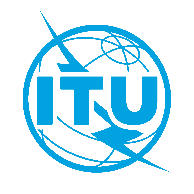 Международный союз электросвязиБюро стандартизации электросвязиОсн.:Циркуляр 241 БСЭ
SG11/DAКому:–	Администрациям Государств – Членов СоюзаТел.:
Факс:
Эл. почта:+41 22 730 5780
+41 22 730 5853
tsbsg11@itu.intКопии:–	Членам Сектора МСЭ-Т–	Ассоциированным членам, участвующим в работе 11-й Исследовательской комиссии МСЭ-Т–	Академическим организациям − Членам МСЭ–	Председателю и заместителям председателя 11-й Исследовательской комиссии МСЭ-Т–	Директору Бюро развития электросвязи–	Директору Бюро радиосвязиПредмет:Консультации с Государствами-Членами по проекту новой Рекомендации МСЭ-T Q.3643, по которому сделано заключение и который предложен 
для утверждения на собрании 11-й Исследовательской комиссии МСЭ-T, 
Женева, 22−31 июля 2020 годаКому:Директору 
Бюро стандартизации электросвязиМеждународный союз электросвязиPlace des NationsCH 1211 Geneva 20, SwitzerlandОт:[Фамилия][Официальная должность/титул][Адрес]Факс:Эл. почта:+41 22 730 5853tsbdir@itu.intФакс:Эл. почта:Дата:[Место,] [Дата]Выбрать одну из двух ячеекПроект новой Рекомендации МСЭ-Т Q.3643	Предоставляет полномочия 11-й Исследовательской комиссии для рассмотрения этого текста с целью его утверждения (в этом случае выбрать один из двух вариантов ⃝):⃝	Замечания или предлагаемые изменения отсутствуют⃝	Замечания и предлагаемые изменения прилагаютсяПроект новой Рекомендации МСЭ-Т Q.3643	Не предоставляет полномочий 11-й Исследовательской комиссии для рассмотрения этого текста с целью его утверждения (причины этого мнения и возможные изменения, которые могли бы способствовать продолжению работы, прилагаются)